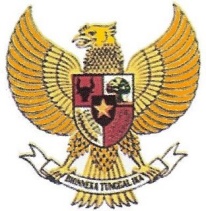 BUPATI SUMBAWAPOINTER SAMBUTAN BUPATI SUMBAWAPada AcaraSAFARI RAMADHAN 1 443 HIJRIYAH / 2022 MSenin, 11 April 2022Jam : 19.00 WitaDi Mesjid Nurul Yaqin, Lingkungan RaberasKel. Seketeng, Kec. SumbawaBISMILLAHIRRAHMANIRRAHIMASSALAMU’ALAIKUM WAR. WABALHAMDULILLAH WASYSYUKRU LILLAH WASHSHOLATU WASSALAMU ‘ALA ROSULILLAH WA ‘ALA ALIHI WASHOHBIHI WAMAN WALAH. AMMAA BA’AD.MARILAH KITA PANJATKAN PUJI DAN SYUKUR KE HADIRAT ALLAH SWT, YANG TELAH MEMBERIKAN KESEMPATAN KEPADA KITA UNTUK BERTEMU KEMBALI DENGAN BULAN YANG PENUH BERKAH, BULAN SUCI RAMADHAN 1443 H / 2022 M. ATAS NAMA PRIBADI, KELUARGA DAN JAJARAN PEMERINTAH KABUPATEN SUMBAWA, SAYA MENYAMPAIKAN SELAMAT MENUNAIKAN IBADAH PUASA RAMADHAN 1443 HIJRIYAH KEPADA SELURUH UMAT ISLAM DI KABUPATEN SUMBAWA, KHUSUSNYA DI LINGKUNGAN RABERAS, KELURAHAN SEKETENG KECAMATAN SUMBAWA INI.TUJUAN IBADAH PUASA ADALAH UNTUK MENCAPAI DERAJAT TAQWA. SEBAGAIMANA FIRMAN ALLAH SWT DALAM SURAT AL-BAQARAH AYAT 183 :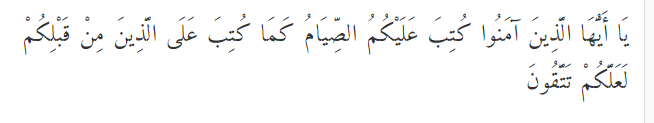 YANG ARTINYA : “HAI ORANG-ORANG YANG BERIMAN, DIWAJIBKAN ATAS KAMU BERPUASA SEBAGAIMANA DIWAJIBKAN ATAS ORANG-ORANG SEBELUM KAMU AGAR KAMU BERTAQWA” (QS. AL-BAQARAH : 183).ORANG YANG BERTAQWA ADALAH ORANG YANG IMANNYA SENANTIASA AKTIF MEMBENTUK DIRINYA, SEHINGGA DIA TETAP ISTIQOMAH (KONSISTEN) DALAM BERIBADAH, BERAKHLAQ MULIA DAN TERJAUH DARI SEGALA DOSA DAN MAKSIAT.BANYAK ORANG YANG TELAH BERULANG KALI PUASA SETIAP TAHUN, BAHKAN ADA YANG SUDAH PULUHAN KALI BERPUASA, NAMUN TAQWA MASIH JAUH DARI KEHIDUPANNYA, IMANNYA TIDAK AKTIF, IBADAHNYA TIDAK ISTIQOMAH, DAN AKHLAQNYA JAUH DARI MULIA, PERBUATAN DOSA MASIH MENGOTORI DIRINYA, YANG DIPEROLEH DARI IBADAH PUASA HANYA LAPAR DAN HAUS SAJA. SEMOGA KITA SEMUA TIDAK TERMASUK DALAM GOLONGAN ORANG-ORANG YANG DEMIKIAN.HAJAT BESAR DARI KEGIATAN SAFARI RAMADHAN INI ADALAH UNTUK MEMPERERAT SILATURRAHIM, SEKALIGUS MELIHAT SECARA LANGSUNG REALISASI PEMBANGUNAN, JUGA UNTUK MELIHAT KENDALA, HAMBATAN, KESULITAN YANG DIHADAPI MASYARAKAT.SAYA MENEKANKAN KEPADA SELURUH APARATUR PEMERINTAH DI KECAMATAN SUMBAWA, TERMASUK KEPALA DESA BESERTA JAJARANNYA AGAR BETUL-BETUL MENJALANKAN TANGGUNG JAWABNYA, YAKNI MELAYANI MASYARAKAT DENGAN IKHLAS, MELAKUKAN PEMBERDAYAAN, DAN MENGEMBANGKAN POTENSI YANG ADA SECARA MAKSIMAL.ATAS NAMA PEMERINTAH KABUPATEN SUMBAWA, SAYA MENGUCAPKAN TERIMA KASIH DAN APRESIASI YANG SETINGGI-TINGGINYA KEPADA CAMAT, KEPALA DESA DAN SELURUH MASYARAKAT KECAMATAN SUMBAWA YANG TELAH MENDUKUNG TERLAKSANANYA VAKSINASI DI WILAYAH INI, BAHKAN CAPAIAN VAKSINASI DI KECAMATAN SUMBAWA TELAH MAMPU MELAMPAUI TARGET YANG DITETAPKAN. CAPAIAN VAKSINASI DOSIS 1 DI KECAMATAN SUMBAWA MENCAPAI 109,25%, DOSIS 2 SEBESAR 85,93% DAN DOSIS 3 UMUM SEBESAR 13,50%.HAL LAIN YANG MENJADI ATENSI SAYA, BAHWA BULAN RAMADHAN SELALU IDENTIK DENGAN KENAKALAN REMAJA, YANG KERAP DIISI OLEH BEBERAPA REMAJA DENGAN BERMAIN GAPLEH (JUDI), MEMBUAT KERIBUTAN DENGAN PETASAN, DAN JUGA KEBUT-KEBUTAN. OLEH KARENA ITU, DIPERLUKAN PERHATIAN KITA SEBAGAI ORANG TUA, TERMASUK PARA TOKOH AGAMA TOKOH MASYARAKAT, UNTUK SELALU MENGARAHKAN ANAK-ANAK KITA PADA KEGIATAN-KEGIATAN YANG POSITIF DAN BERMANFAAT, SERTA TIDAK MENGGANGGU KETERTIBAN UMUM. SAYA MENGAJAK KITA SEMUA UNTUK BERSAMA-SAMA MENYUKSESKAN PERHELATAN INTERNASIONAL MXGP SAMOTA 2022 YANG INSYA ALLAH AKAN DIGELAR TANGGAL 24-26 JUNI MENDATANG. INSYA ALLAH PENYELENGGARAAN MXGP SAMOTA 2022 INI AKAN MENJADI ENTRY POINT BAGI KEBANGKITAN PEREKONOMIAN MASYARAKAT KABUPATEN SUMBAWA PASCA PANDEMI. SAYA JUGA MENGAJAK KITA SEMUA UNTUK TERUS MENJAGA KONDUSIFITAS WILAYAH SERTA KEBERSIHAN LINGKUNGAN MASING-MASING SEBAGAI CERMINAN SUMBAWA YANG TELAH MENDAPAT PREDIKAT SEBAGAI KABUPATEN BEBAS ODF.DEMIKIAN BEBERAPA HAL YANG PERLU SAYA SAMPAIKAN PADA KESEMPATAN INI, SEMOGA RAMADHAN 1443 H BISA MENJADI “MADRASAH” PENEMPAAN DIRI BAGI KITA SEMUA UNTUK MENJADI INSAN KAMIL, INSAN YANG BERTAQWA KEPADA ALLAH SWT DAN MAMPU PULA KITA APLIKASIKAN DI BULAN-BULAN LAINNYA SEPANJANG TAHUN.INSYA ALLAH, MUDAH-MUDAHAN KITA SEMUA DIBERIKAN UMUR PANJANG, KESEHATAN, DAN KE’AFIATAN SEHINGGA KITA SEMUA BISA DIPERTEMUKAN KEMBALI DENGAN RAMADHAN MENDATANG. AMIIN YA RABBAL ‘ALAMIN.Wabillahittaufiq Wal Hidayah, Wassalamu’alaikum War. Wab.       WAKIL BUPATI SUMBAWA,     DEWI NOVIANY, S.PD., M.PD